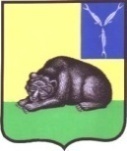 СОВЕТ МУНИЦИПАЛЬНОГО ОБРАЗОВАНИЯ ГОРОД ВОЛЬСКВОЛЬСКОГО МУНИЦИПАЛЬНОГО РАЙОНАСАРАТОВСКОЙ ОБЛАСТИРЕШЕНИЕ30 июня  2014 года                         № 12/3- 55                                        г. ВольскОб установлении размеров оплаты труда выборных должностных лиц местного самоуправления, осуществляющих свои полномочия на постоянной основе, муниципальных служащих Совета  муниципального образования город ВольскВ соответствии  с ч. 2. ст. 53 Федерального закона от 06.10.2003 года № 131-ФЗ «Об общих принципах организации местного самоуправления в Российской Федерации», ч. 2 ст. 22 Федерального закона от 02.03.2007г. №25-ФЗ «О муниципальной службе в Российской Федерации», ст. 7 Закона Саратовской области от 02.08.2007г. №157-ЗСО «О некоторых вопросах муниципальной службы Саратовской области», п.10 ч.1 ст.19  Устава  муниципального образования город Вольск Вольского муниципального района Саратовской области Совет муниципального образования город ВольскРЕШИЛ:1. Установить следующие нормативы для формирования фонда оплаты труда в органах местного самоуправления муниципального образования город Вольск:1) для лиц, замещающих выборные муниципальные должности, - четырнадцать денежных вознаграждений по каждой муниципальной должности;  2) для лиц, замещающих должности муниципальной службы Совета муниципального образования город Вольск - пятьдесят должностных окладов по каждой должности муниципальной службы. 2. Установить размеры денежного вознаграждения выборных должностных лиц местного самоуправления муниципального образования город Вольск осуществляющих свои полномочия на постоянной основе (Приложение №1).Установить сумму материальной помощи лицам, замещающим указанные должности в размере 2 месячных денежных вознаграждений в год.3. Размеры денежного содержания муниципального служащего, состав которого определяется Законом Саратовской области "О некоторых вопросах муниципальной службы в Саратовской области", устанавливаются для каждой из составных частей денежного содержания муниципального служащего.4.  Установить размеры должностных окладов муниципальных служащих Совета муниципального образования город Вольск замещающих должности муниципальной службы, учреждаемые для исполнения и обеспечения полномочий органов местного самоуправления муниципального образования город Вольск (Приложение № 2).        5. Установить  лицам, замещающим должности муниципальной службы размеры окладов за классный чин (приложение №3)6. Установить размеры ежемесячной надбавки к должностному окладу за выслугу лет на муниципальной службе дифференцированно, в зависимости от стажа муниципальной службы, дающего право на получение этой надбавки:при стаже муниципальной службы от 1 года до 5 лет - 10 процентов должностного оклада;при стаже муниципальной службы от 5 до 10 лет - 15 процентов должностного оклада;при стаже муниципальной службы от 10 до 15 лет - 20 процентов должностного оклада;при стаже муниципальной службы свыше 15 лет - 30 процентов должностного оклада.7. Установить следующие размеры ежемесячной надбавки к должностному окладу за особые условия муниципальной службы:8. Установить размер ежемесячного денежного поощрения муниципальных служащих Совета муниципального образования город Вольск:по старшим и младшим должностям – 1,0 должностной оклад.9. Установить муниципальным служащим Совета муниципального образования город Вольск ежемесячную процентную надбавку к должностному окладу за работу со сведениями, составляющими государственную тайну в соответствии с Федеральным законодательством. Конкретные размеры выплат устанавливаются локальными нормативными актами.10. Установить муниципальным служащим Совета муниципального образования город Вольск премию за выполнение особо важных и сложных заданий в размере 70 процентов от должностного оклада. 11. Установить муниципальным служащим Совета муниципального образования город Вольск размер материальной помощи при предоставлении ежегодного оплачиваемого отпуска в размере четырех должностных окладов.12. Установить муниципальным служащим Совета муниципального образования город Вольск размер единовременной выплаты при предоставлении ежегодного оплачиваемого отпуска в размере:- 3,5 должностных окладов;- 2 денежных поощрений муниципального служащего.13. Муниципальным служащим Совета муниципального образования город Вольск в соответствии с трудовым законодательством могут устанавливаться иные выплаты, предусмотренные коллективными договорами, локальными нормативными актами.14. Выборным должностным лицам местного самоуправления муниципального образования город Вольск,  осуществляющим свои полномочия на постоянной основе могут устанавливаться иные выплаты, предусмотренные коллективными договорами, локальными нормативными актами.В случае досрочного сложения полномочий (роспуска, самороспуска) выборным должностным лицам местного самоуправления муниципального образования город Вольск,  осуществляющим свои полномочия на постоянной основе выплачивается единовременная выплата в размере двух денежных вознаграждений.Денежное вознаграждение выборным должностным лицам местного самоуправления муниципального образования город Вольск,  осуществляющим свои полномочия на постоянной основе выплачивается ежемесячно за счет средств бюджета муниципального образования город Вольск.Размер денежного вознаграждения вышеуказанных должностных лиц может изменяться (индексироваться) решением Совета муниципального образования город Вольск.15. Признать утратившими силу:       1) Решение Совета муниципального образования город Вольск № 2/2-9  от 28.10.2008 года «Об установлении размеров оплаты труда депутатов, членов выборных органов местного самоуправления, выборных должностных лиц органов местного самоуправления, осуществляющих свои полномочия на постоянной основе, муниципальных служащих муниципального образования город Вольск».2) Решение Совета муниципального образования город Вольск № 7/2-24  от 23.01.2009 года «Об установлении размеров оплаты труда депутатов, членов выборных органов местного самоуправления, выборных должностных лиц органов местного самоуправления, осуществляющих свои полномочия на постоянной основе, муниципальных служащих муниципального образования город Вольск».        3) Решение Совета муниципального образования город Вольск № 9/2-30 от 26.02.2009 года «О единовременной выплате при предоставлении ежегодного оплачиваемого отпуска работникам органов местного самоуправления муниципального образования город Вольск Вольского муниципального района Саратовской области».        4) Решение Совета муниципального образования город Вольск № 17/2-88  от 30.11.2009 года «Об установлении размеров оплаты труда выборных должностных лиц органов местного самоуправления, осуществляющих свои полномочия на постоянной основе, муниципальных служащих муниципального образования город Вольск».        5) Решение Совета муниципального образования город Вольск № 20/2-111  от 1.02.2010 года «О социальной поддержке муниципальных служащих и работников, замещающих должности, на являющиеся муниципальными должностями муниципальной службы, и осуществляющих техническое обеспечение деятельности органов местного самоуправления муниципального образования город Вольск Вольского муниципального района Саратовской области».       6) Пункт 1-4 решения Совета муниципального образования город Вольск № 27/2-162 от 14.09.2010 года «Об утверждении Положения и об условиях и размере оплаты труда депутатов, выборных должностных лиц органов местного самоуправления муниципального образования город Вольск, осуществляющих свои полномочия на постоянной основе и об установлении продолжительности основного ежегодного оплачиваемого отпуска».       7) Решение Совета муниципального образования город Вольск № 44/2-243 от 23.12.2011 года «О внесении изменений в решение Совета муниципального образования город Вольск № 27/2-162 от 14.09.2010 года «Об утверждении Положения и об условиях и размере оплаты труда депутатов, выборных должностных лиц органов местного самоуправления муниципального образования город Вольск, осуществляющих свои полномочия на постоянной основе и об установлении продолжительности основного ежегодного оплачиваемого отпуска».       8) Пункты 1-8 решения Совета муниципального образования город Вольск № 44/2-242 от 23.12.2011 года «Об установлении размеров оплаты труда муниципальных служащих муниципального образования город Вольск».       9) Решение Совета муниципального образования город Вольск № 57/2-314 от 27.11.2012 года «Об индексации размеров оплаты труда муниципальных служащих и работников, замещающих должности, на являющиеся муниципальными должностями муниципальной службы, и осуществляющих техническое обеспечение деятельности органов местного самоуправления муниципального образования город Вольск».       16. Рекомендовать Главе муниципального образования город Вольск привести муниципальные правовые акты в соответствие с настоящим решением.17. Контроль за выполнением настоящего Решения возложить на Главу муниципального образования город Вольск.18. Настоящее Решение вступает в силу  со дня его официального опубликования.Глава муниципального образования город Вольск                                                             В.Г. МатвеевПриложение 1 к решению Совета муниципального образования город Вольск от30.06.2014 г. № 12/3-55Размер денежного вознаграждениявыборных должностных лиц местного самоуправлениямуниципального образования город Вольск, осуществляющихсвои полномочия на постоянной основе.       Глава           муниципального образования            город Вольск                                                                                              В.Г. Матвеев Приложение 2 к решению Совета муниципального образования город Вольск от30.06.2014 г. № 12/3-55Размер должностных окладов муниципальныхслужащих Совета муниципального образования город Вольск замещающих  должности муниципальнойслужбы, учреждаемые для исполнения и обеспечения полномочийорганов местного самоуправления муниципального образования город Вольск.Главамуниципального образования город Вольск                                                                                    В.Г. Матвеев Приложение 2 к решению Совета муниципального образования город Вольск от30.06.2014 г. № 12/3-55Размер окладов за классный чин лицам, замещающим должности муниципальной службы Совета муниципального образования город ВольскГлавамуниципального образования город Вольск                                                                                    В.Г. Матвеев № п/п     Наименование должностейРазмер надбавки за особые условия муниципальной службы,  руб. 1Консультант                       6123 2Главный специалист                4885№ п/пНаименования должностейДенежное вознаграждение1231Глава муниципального образования город Вольск, осуществляющий полномочия на постоянной основе396752Зам. Главы (Секретарь) представительного органа муниципального образования город Вольск, осуществляющий полномочия на постоянной основе35708№ п/п   Наименование должностейРазмер должностного оклада (рублей)123   1Консультант                       2714   2Главный специалист                2582Наименование классного чинаОклад за классный чин (рублей в месяц)Действительный муниципальный советник 1 класса2473Действительный муниципальный советник 2 класса2300Действительный муниципальный советник 3 класса2185Советник муниципальной службы 1 класса2013Советник муниципальной службы 2 класса1840Советник муниципальной службы 3 класса1725Младший советник муниципальной службы 1 класса1553Младший советник муниципальной службы 2 класса1380Младший советник муниципальной службы 3 класса1265Референт муниципальной службы 1 класса1208Референт муниципальной службы 2 класса1035Референт муниципальной службы 3 класса920Секретарь муниципальной службы 1 класса805Секретарь муниципальной службы 2 класса748Секретарь муниципальной службы 3 класса575